Ahmed Mohammed Essadda Civil Engineer Personal InformationFull Name:	   	Ahmed Mohammed Fahmy Farag EssaddaGender:		  	 MaleDate of Birth: 	   	30 May 1984Address:	    	P.O  Nationality:	    	EgyptianCellular Tel:		    	050 7117109Personal E-Mail:..   	sadawey@hotmail.comMarital Status:	.   	SingleDriving License :…. 	UAE valid driving license Academic InformationDegree:	            BSc Civil Engineering    Graduation:	            Faculty of Engineering /   /  / 2006Project:…………………..    Airports & Highways EngineeringProject Grade:………..     ExcellentPre-university Education: Zahraa Schools for Languages ( KG to High School )                                                    English as a 2nd Language Professional HistoryFrom May 2009 till now : Engineering Consultant (BEC ): (  )Projects under supervision :1- Project:                          Human Capital Development  Contractor:                       Prime for Gen Contracting Project Management:      MGI (the Morganti Group )Owner:                              ADJD (  Judicial Department )2 - Villas projects              ( residential, investment ) compoundsPosition:                             Site Supervising EngineerMain responsibilities :1. Complete site supervision and inspection for the (civil, architectural, mep, interior design )2. Controlling all the document paper works between the financial departments and the main contractors from ( snag lists, initial and final handing over, reports about project status, time schedule , payments , work done percentage reports , letters between the three parties ) reported to the projects manager. 3. Attending all the meetings held between the three parties ( the client , the financial department , the main contractor ) involved and related to the projects status and the final settlements under the supervision of the projects manager.4. Following the projects form the technical side by approving the submittals, shop drawings,  sub contractors , work done percentage , monthly payments , snagging lists5.  Working closely with RE6.  Submitting the daily, weekly and  monthly reports to the project manager.From  November 2008 till Feb 2009 : ( Mansoura –  )Owner :                Dr. Usama Rageh and partnersProject:                 A residential building (Al Wafaa Tower )Consultant:          Studies And Main contractor:  unknown unclassified contractor Sub contractor:    unknown unclassified  subcontractorPosition:                civil site inspector for " Studies And Consultants Engineering Center " Main Responsibilities : 1. Inspection and supervision of the  concrete works activities2. Inspection of the finishing items for the buildingFrom JAN 2008 until NOV 2008 :  ( UNITED ARAB EMIRATES )Seidco General Contracting co.Project: 		MRC (Modern Residential City )Client:   		AL RAYAN ( Higher Cooperation for Specialized Economic Zones)Project Manager: R.W ArmstrongConsultant:          ACG ( Architectural Consulting Group)Main Contractor:  Seidco General ContractingNominated sub Contractors : 	1 - Australian Green Precast                                                	2 - AL ZAMUL for Steel Structures                                              	3 -  precastProject value:                       	one billion DhsProject description: The project is a complete residential city consisting of  48 buildings which are 80% precast units which will be serving a huge group of supervisors , technicians , workers  with all MEP and finishing items  with a common facilities building which is steel structure with a complete services such as        (mosques – cinemas – landscaping with  parking areas – water tanks – Dinning Halls – kitchens- boundary wall) Position: 		Site engineer for the  Main contractor ( Seidco Gen Contracting )Main responsibilities :                            1. Responsible for the work procedures , progress , priorities for the items , satisfactory checking and inspecting the work throughout a group of subcontractors , foremen, charge hands and workers in the site.2. Responsible for piling works such as ( setting out the piles coordinates, casting piles, positioning the rigs in the site and preparing the steel cages).3. Responsible for the formation levels, backfilling  and compaction for casting blinding concrete. 4. Responsible for pile head treatment ( trimming , applying non shrinkage materials and epoxy materials ).5. Responsible for fixing the hollow core slab sections with finishing the topping with its reinforcement ).6. Finishing the documentary paper works with the QC department and with the consultant from IR inspection requests ,MIR,RFI, NCR both the internal and the external. From March 2007 till Jan 2008 : ( UNITED ARAB EMIRATES )Seidco General Contracting co.Project:                  MBZ ( Development of Sheikh Mohammed Bin Zayed city plot/1 z-9 )Client:                    FGB ( First Gulf Bank )Project Manager:   MGI ( The Morganti Group )Consultant:            BBA ( Bainona & AL Bayaty  Architects )Main Contractor:       	  Seidco General ContractingNominated Subcontractors: 	1. Fibrex 	2. Advance for landscapingProject Value:        550 million DhsProject Description : the project  is some type of the complete residential cities which consists of 16 residential buildings (1B +1G + 11 typical floors + roof and top roof ) , a mall , mosque , parking areas and landscaping with a complete finishing for the casting concrete , finishing items, mep works Position : Site engineer for the main contractor ( Seidco General Contracting)Main Responsibilities :  1. Responsible for finishing , handing over , closing the snag lists for a complete building for all the concrete and finishing items with a full complete coordination between the civil and the mep works ,type of finishing (turn key)2. Responsible for the work procedures , progress , priorities for the items , satisfactory checking and inspection of the work throughout a group of subcontractors , foremen, charge hands  ,and workers3. Responsible for all finishing items such as ( fixing ceramic tiles , marble ,false ceiling, reflected ceiling, MEP finishing, light fittings, aluminum claddings, wooden works , kitchen cabinets , sanitary and hvac accessories )4. Dealing and handing over the work with the consultant and the QC department through the paper works such as ( IRs , MIRs , RFIs , NCRs)5. Checking and supervising  the landscaping works,  parking area  and the boundary wall  occasionally.From June 2006 till Feb 2007 : (  )Project:   			sub-projects in North-Delta Main contractor:    	Al Salam for Engineering And Constructions co.Position: civil site engineer for the main contractor Al Salam for Engineering And Constructions co.Project Description : Infrastructure and highways maintenance. Main Responsibilities: Supervising and checking the procedure of the work for the highways maintenance through out a group of sub contractors and workers with an occasionally supervision for the main lab tests for the soil and asphalt pavement.                                                                          Summer Training: (  )August 2005 :  trained with (AC) Arab Contractors in developing                         Building A - of the Faculty of .August 2004 : trained with Mokhtar Ibrahim Company in developing                          the new branch (Mansoura - Gemsa) bridge                      Computer Skills & CoursesFull Command of Microsoft OfficeExcellent Experience in Using Various Internet ApplicationsFull Command of Windows 9X, 2K, XPYPDC – YAT Professional Diploma for Civil Engineering ( Autocad 2007/ Primavera p3/ sap 2000/ engineering exel )Autocad 2000 from Certificate of Professional Development in Recognition of Attendance at the 11th Annual Worldwide ConferenceStudying the ICDL currently ( Applying for the 2nd Exam )Additional Skills:Papers are available upon request.Contacts of previous work and training managers are available upon their authorization.LanguagesWritingSpeaking ArabicExcellentExcellentExcellent  EnglishVery GoodVery GoodVery Good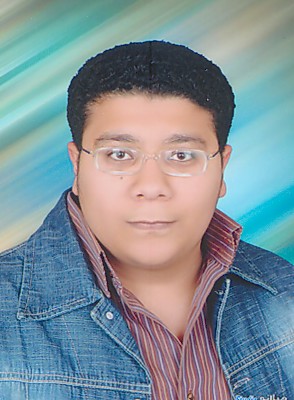 